ПАМЯТКА ДЛЯ РОДИТЕЛЕЙ«ПОЖАР В ДОМЕ»Не оставляйте детей одних без присмотра!Как действовать, чтобы предотвратить пожар:обучите детей осторожно обращаться с огнем, а взрослых членов семьи простейшим способам тушения пожара;приобретите бытовой огнетушитель и храните его в доступном месте;никогда не курите в постели;не оставляйте без присмотра электробытовые приборы;не разогревайте лаки и краски на газовой плите и не сушите белье над газовой плитой;при обращении с фейерверками, хлопушками и свечами будьте предельно осторожными;избегайте захламления путей возможной эвакуации;в одну розетку не вставляйте более двух вилок;не ставьте телевизор в стенку или под книжную полку, а также ближе 70-100 см от штор.ПОМНИТЕ! При пожаре не открывайте окна, так как с поступлением кислорода огонь вспыхнет сильнее.вызовите пожарных по телефонам:  101, с мобильного – 112;уведите из опасной зоны детей и престарелых;выключите электричество, перекройте газ;залейте очаг пожара водой;передвигайтесь в задымленном помещении ползком или пригнувшись, закрыв нос и рот мокрой тряпкой;в случае возгорания жира на сковороде накройте ее крышкой или большой тарелкой, но не тряпкой;при возгорании одежды на человеке немедленно повалите горящего на пол, облейте его водой или накройте ковриком, одеялом, курткой или пальто, чтобы перекрыть доступ кислорода;при пожаре в здании не пытайтесь использовать для эвакуации лифт, который может остановиться в любой момент;при невозможности самостоятельной эвакуации обозначьте свое местоположение, свесив из окна простыню (желательно белую);если к спасению один путь – окно, бросьте вниз матрасы, подушки, ковры, сократите высоту прыжка, используйте привязанные                         к батареям шторы (простыни).Нужно помнить о том, что пожар легче предупредить, чем прилагать героические усилия для его тушения!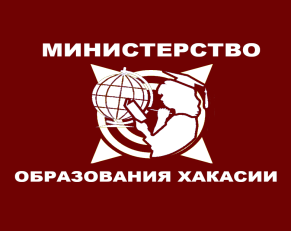     Министерство образования и науки Республики Хакасия,               г. Абакан, ул. Крылова, 72,8 (3902)295-214, e-mail: education_19@r-19.ru